Es gilt das gesprochene Wort43. Sitzung der Bezirksverordnetenversammlung Tempelhof-Schöneberg von Berlin am 26.08.2020Antwort auf die mündliche Anfrage Nr. 20 des BV Martin Rutsch (DIE LINKE)„Straßenkontrollen Wankstraße und Umgebung“Sehr geehrter Herr Vorsteher, sehr geehrte Damen und Herren, sehr geehrter Herr Rutsch, ich beantworte die Anfrage wie folgt:1. FrageWie viele Kontrollen von ordnungswidrigem Parkverhalten sind in der Wankstraße und Umgebung in diesem Jahr erfolgt?Antwort auf 1. FrageIm Rahmen der Routinekontrollen sind auch an diesen Örtlichkeiten Überprüfungen erfolgt, die statistisch nicht gesondert erfasst wurden.Durch gezielte Kontrollen wurden diese während bislang zwei Wochen intensiviert. Dies wird weitergeführt werden.2. FrageWerden die Kontrollen, wie von Anwohnenden gewünscht, vor Ort verstärkt?  Antwort auf 2. FrageSiehe bitte Antwort auf Frage 1.Bezirksstadträtin Christiane HeißBezirksamt Tempelhof-Schöneberg von BerlinAbteilung Bürgerdienste, Ordnungsamt, Straßen- und Grünflächenamt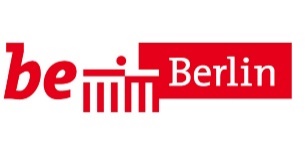 